ОглавлениеС чего начать?	2Регистрация на портале	2Личный кабинет	4Регистрация детей	4Просмотр очереди	5Выбор детского сада	6Часто задаваемые вопросы	7Вопрос: Как подсчитывается очередность в детский сад?	7Вопрос: Родитель подал заявление о постановке в очередь своего ребенка в четыре детских сада, если в одном детском саду приняли решение о зачислении ребенка, он исчезнет из очередей других детских садов?	8Вопрос: Видит ли родитель персональную информацию о детях стоящих в очередь детского сада.	8С чего начать?Первым делом установите себе последнюю версию любого из популярных браузеров, это поможет избежать некоторых недоразумений связанных с неработоспособностью браузеров старых или же некорректных версий. Скачать один из браузеров вы можете пройдя по предложенной ссылке http://dustweb.ru/ieSunsetРегистрация на порталеДля регистрации необходимо перейти на портал государственных и муниципальных услуг – http://kuz-obr.ru . Перейти на вкладку Зачисление в ДОУ, выбрать свой город и нажать на появившуюся ссылку «регистрация родителя» (рис. 1)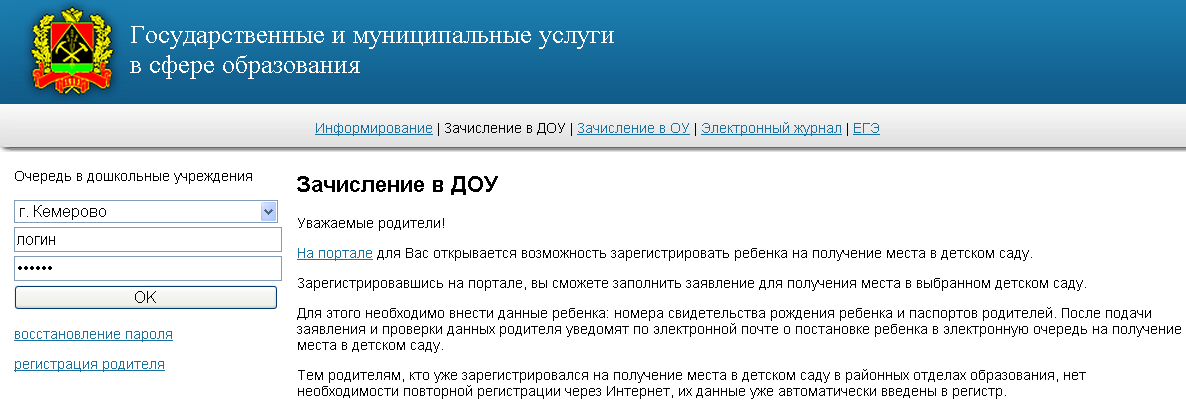 Рис. 1 Регистрация родителяПервый шаг регистрации – согласие гражданина на обработку персональных данных в целях предоставления услуги «Прием заявлений, постановка на учет и зачисление детей в образовательные учреждения, реализующие основную образовательную программу дошкольного образования (детские сады)». (рис. 2)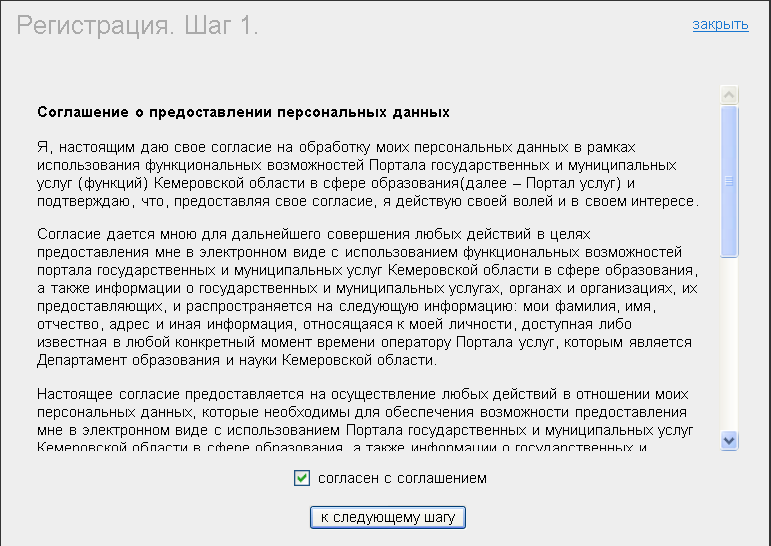 Рис. 2 СоглашениеСледующий шаг регистрации – заполнение данных о  родителях. Паспортные данные являются не обязательными полями. (рис. 3)Обязательно заполнение данных хотя бы одного родителя/попечителя!Обратите внимание на правильность заполнение e-mail, так как в случае необходимости восстановления пароля именною на указанный адрес придет письмо!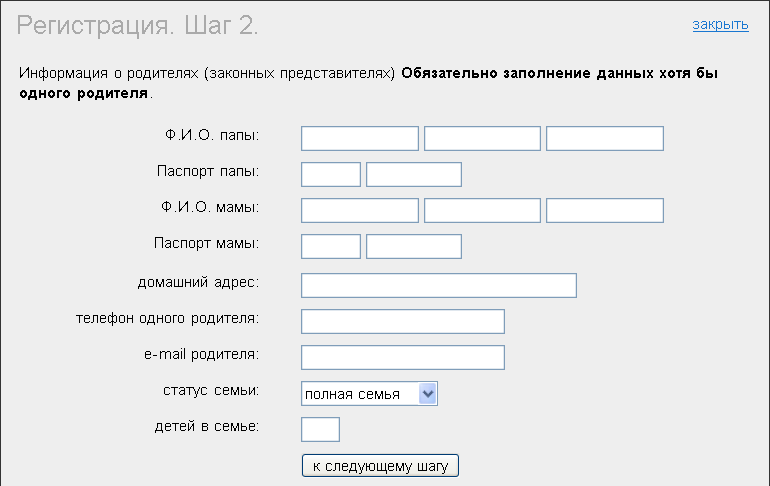 Рис. 3 Информация о родителяхНа последнем шаге создаем логин и пароль с помощью которого будет доступен личный кабинет гражданина. (рис. 4)Язык и регистр символов ввода логина и пароля не имеет значения! Рекомендуется, вводит пароль не менее 6 символов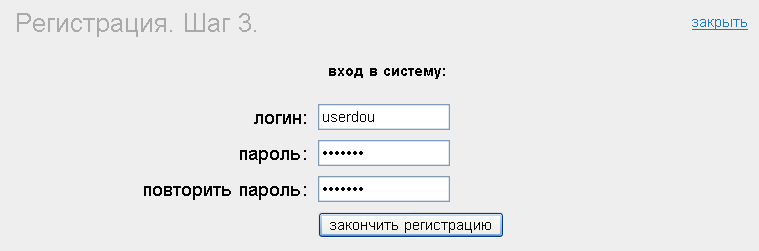 Рис. 4 Ввод логина и пароляЛичный кабинетСразу после регистрации пользователь переместится в личный кабинет (рис. 5). - информация о родителях – в данном разделе выводится и редактируется информация о родителях, а так же возможность изменить логин/пароль. (рис. 5)- данные о детях – раздел предназначен для регистрации своих детей в программе и подачи заявлений на постановку в очередь (рис 6)- очередь –просмотр актуальной информации об очередность своих детей (рис. 8).- статистика – через данный раздел можно получить актуальную информацию о существующей очереди в интересующие сады, а так же информация о местонахождении детского садика и реализуемых программах. (рис. 10)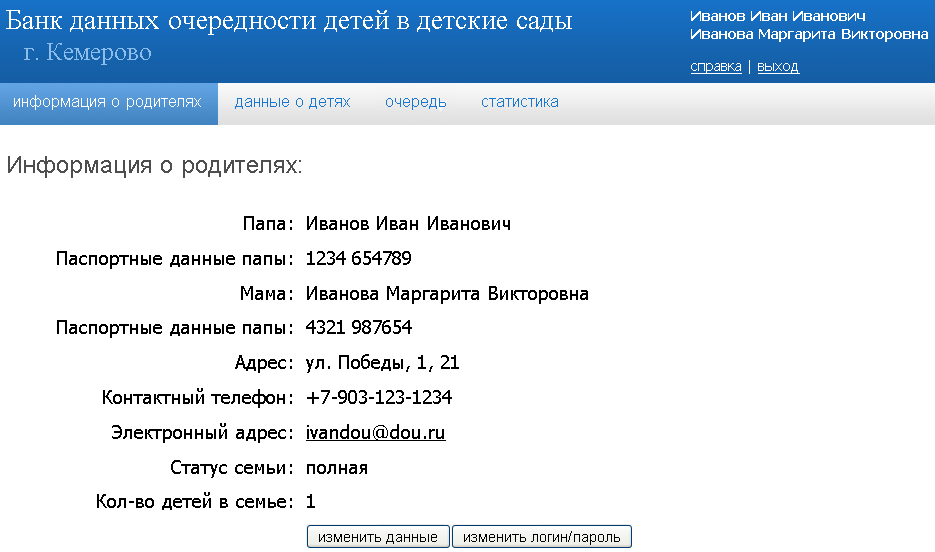 Рис. 5 Информация о родителяхРегистрация детейДля добавления нового ребенка нажмите на кнопку «Добавить ребенка» (рис. 6-7). Для создания заявки выберите детский сад и нажмите кнопку добавить заявку (рис. 6)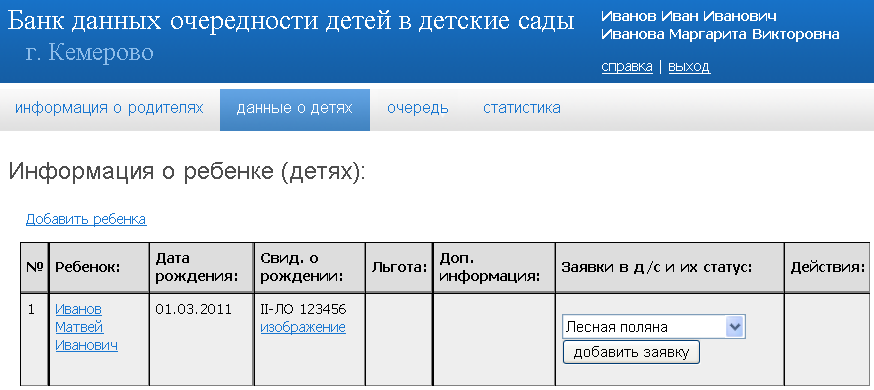 Рис. 6 Данные о детях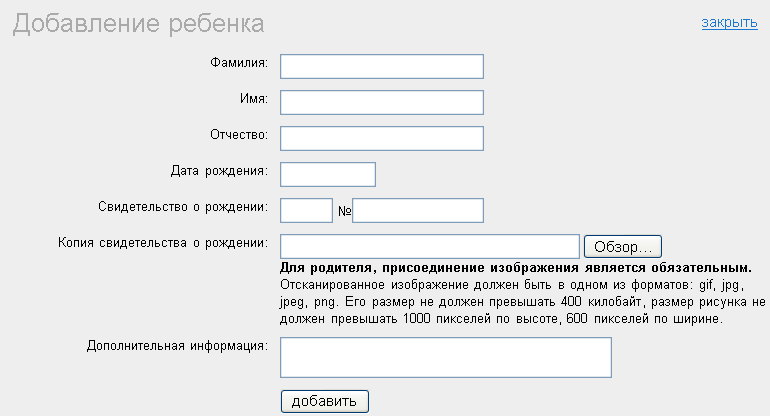 Рис. 7 Добавление нового ребенкаПросмотр очередиПерейдя в раздел очередь и выбрав ребенка мы видим какие детские сады поставили в очередь детей и какими они являются на очереди, для получения льготной очереди необходимо обратиться в детский сад и подтвердить льготу, в данном случае появится еще и льготная очередь (рис 9)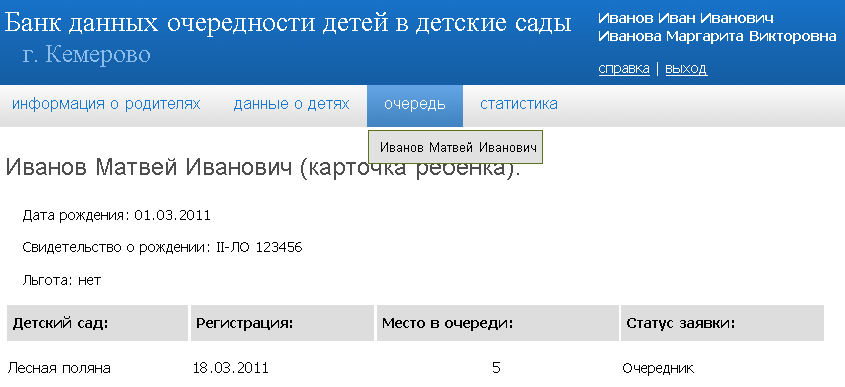 Рис. 8 Информация об очередности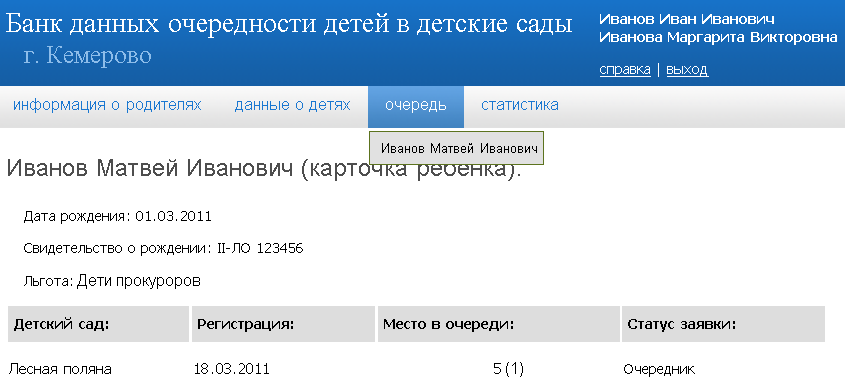 Рис. 9 Льготная очередьВыбор детского садаДля выбора детского сада можно воспользоваться вкладкой статистика. Нажав на учреждение можно посмотреть информацию о местонахождении а так же о реализуемых программах (рис 11).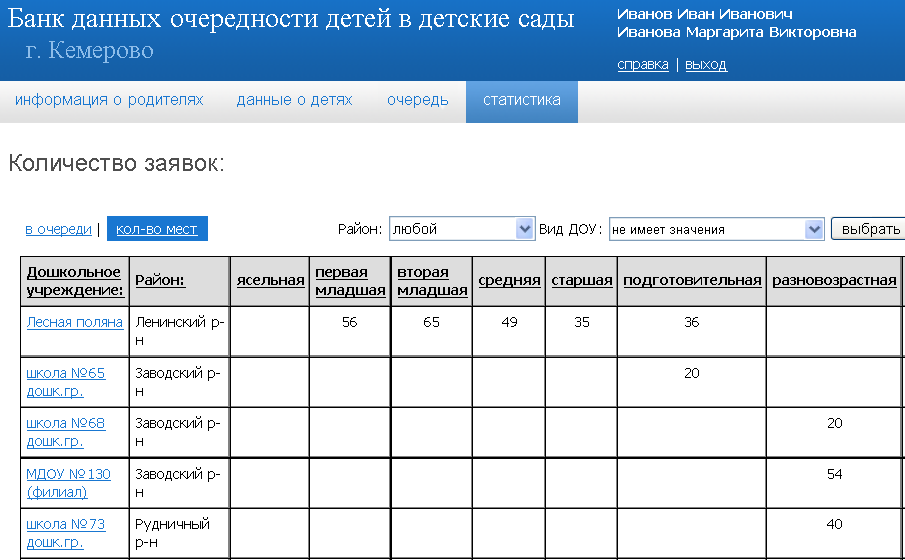 Рис. 10 Статистика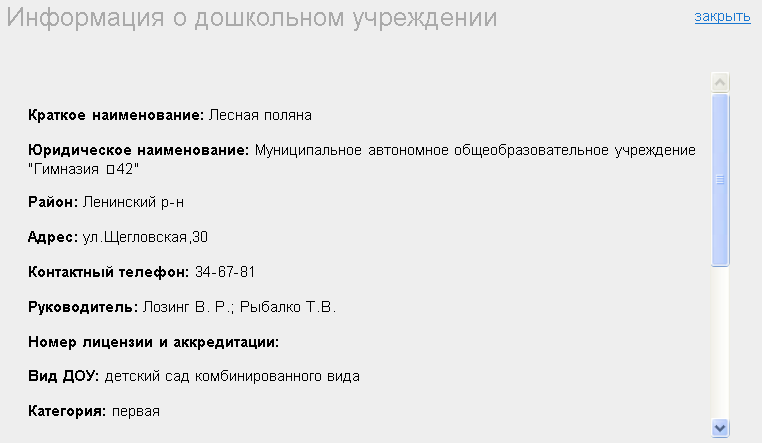 Рис. 11 Информация об учрежденииТак же посмотреть информацию об учреждения дополнительного образования можно на портале государственных и муниципальных услуг http://kuz.obr.ru в разделе «Информирование».Часто задаваемые вопросыВопрос: Как подсчитывается очередность в детский сад?Ответ: На формирование очереди влияет несколько параметров:Дата начала комплектования года, т.е. день и месяц с которого у Вас начинается набор детей в новый год.Дата рождения ребенкаДата подачи заявленияНаличие льготы (влияет на формирование льготной очереди)Пример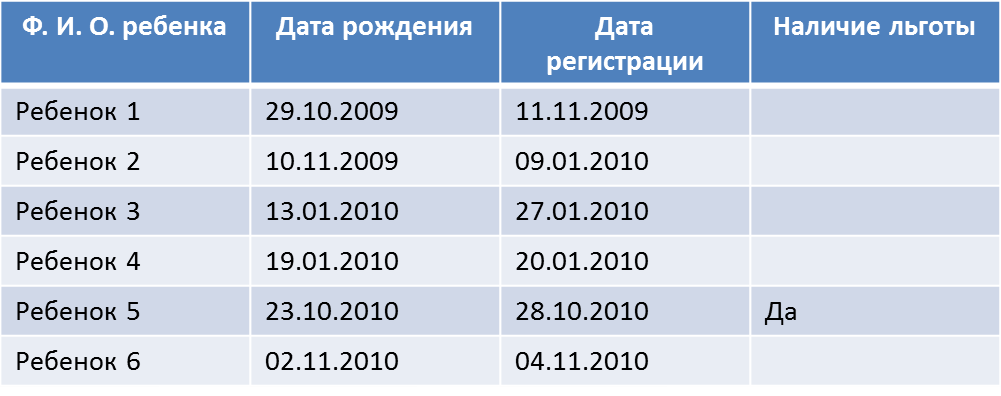 Шаг 1: результат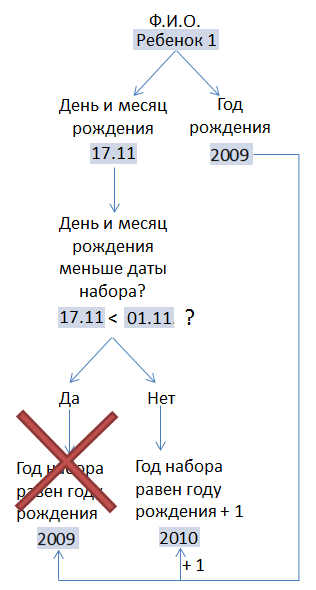 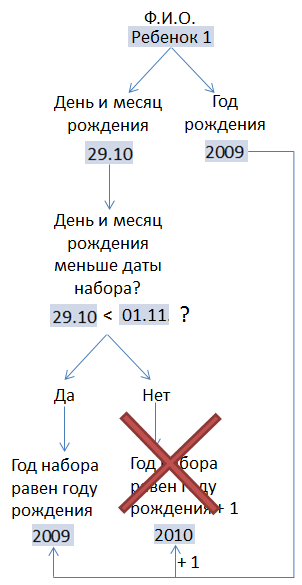 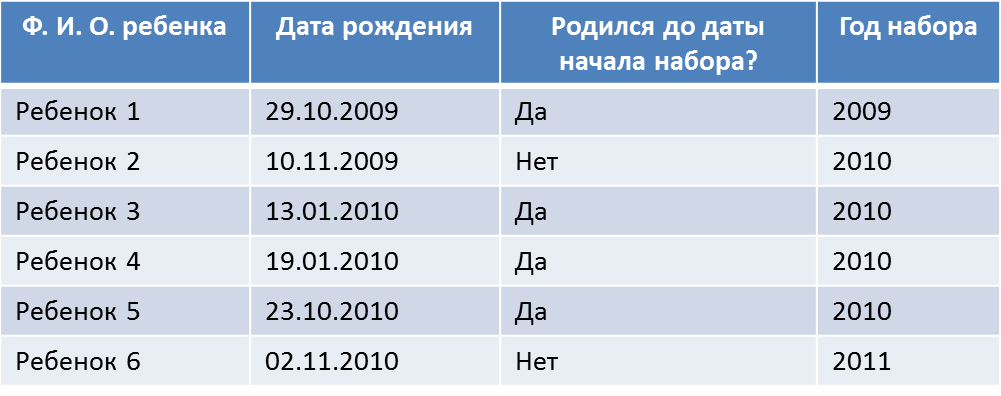 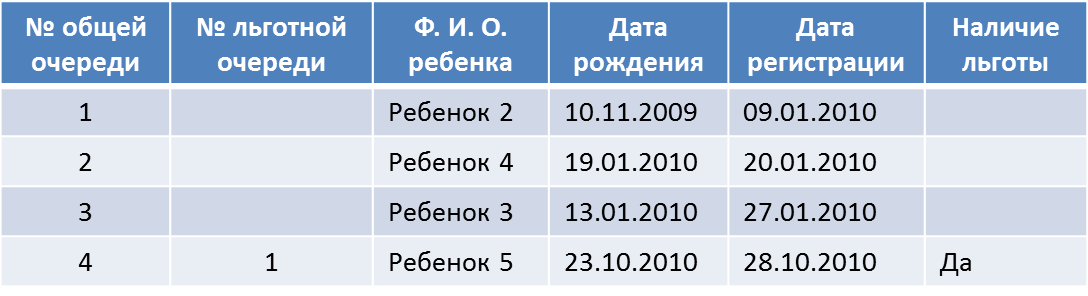 В результате сортировки формируется общая очередность. Дети со льготами имеют две очереди, льготную и общую.Вопрос: Родитель подал заявление о постановке в очередь своего ребенка в четыре детских сада, если в одном детском саду приняли решение о зачислении ребенка, он исчезнет из очередей других детских садов?Ответ: ДаВопрос: Видит ли родитель персональную информацию о детях стоящих в очередь детского сада.Ответ: Нет, родитель из своего личного кабинета может только отслеживать информацию только о своих детях.Руководство пользователя «АИС-ДОУ»Версия руководства: 18 марта 2011 года